KRÁSA ŠUMAVSKÉ PŘÍRODY S UBYTOVÁNÍM V RUDOLFOVNĚna svahu hory Špičák u Železné Rudy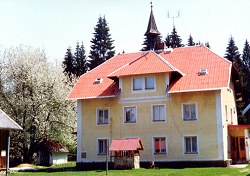 Ubytování je vhodné pro:-Turisty- Cykloturisty- Dětské kolektivy ze ZŠ, MŠ a z Dd- Lyžaře, běžkaře- Rodiny- Přátelské skupinyAdresa: Rudolfovna, Ludvík Spíral, p.Železná Ruda, PSČ 340 04,Kontakt: 602 663 583, E-mail: spiralludvik@seznam.cz